LICEO DEL SUR A.C.TEMAS DE LA LIBRETATEMARIOFORMACIÓN CÍVICA Y ÉTICA 3° PRIMARIALibreta: Tenga etiqueta con datos y este forrada con plástico o contacPresentación de datosLiceo del Sur A.C.Formación Cívica y ÉticaProfesora: Andrea Castro Hernández Nombre del alumnoCorreo:profa.andrea@liceodelsur.comZoom: ID 4446708138Contraseña:9NL1xcWhats App 2211651077PortadaDibujo relacionado con la materia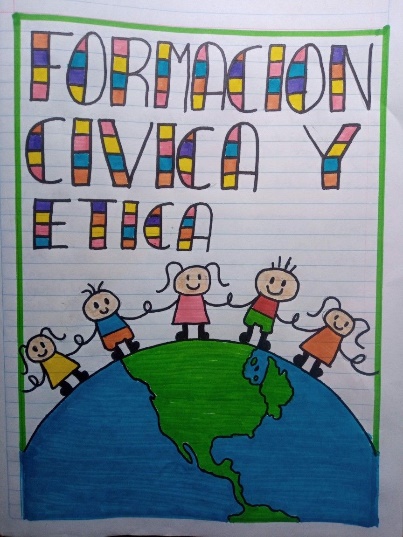 Criterios de evaluación•50% EVALUACIÓN ORAL O ESCRITA•10% DESEMPEÑO VALORAL•10% PARTICIPACIÓN•10%LIBRETAS•10% TAREAS•5% ASISTENCIA•5% PARTICIPACIÓN DE PADRES1.-Reglamento del salón Reglamento de Primaria realizado por alumnos y docentes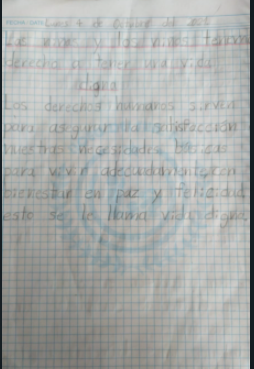 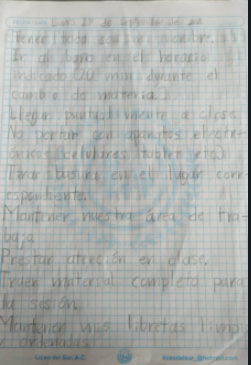 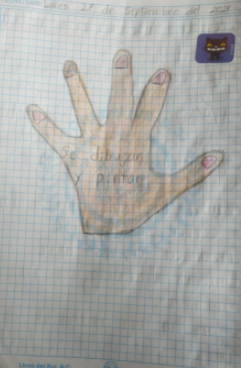 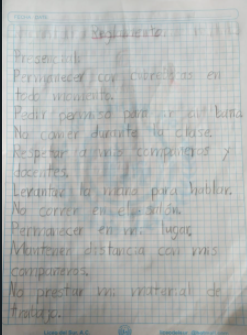 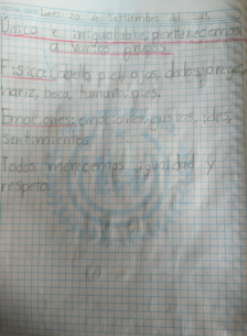 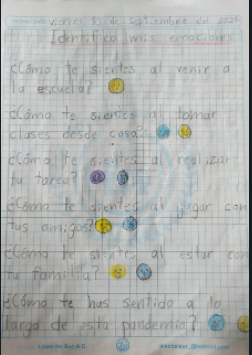 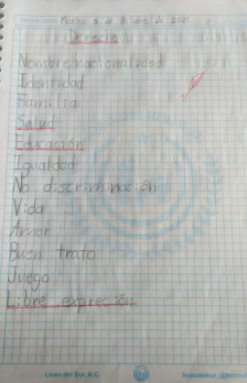 Guía de examen Las preguntas serán relacionadas con los siguientes puntos Derecho a la salud que es fundamental para el desarrollo físico y social de las personasAcciones que te pueden ayudar a cuidarte¿Cómo se resuelve mejor cualquier problema de salud?Ser tratado con IgualdadDerecho a la educación es fundamental de todos los seres humanos ya que les permite adquirir conocimientos y alcanzar así una vida social plena, así como lo marca el artículo 3° de nuestra Constitución MexicanaManejo de emociones: entender la emoción, controlarnos y expresarla adecuadamente Derecho de libertad de expresión: expresar y difundir, buscar, recibir y compartir información e ideas sin miedo.DistanciaPresencialMantener mi cámara encendida en todo momento.Permanecer con cubrebocas en todo momento.Pedir permiso para ir al baño.Pedir permiso para ir al baño.Respetar a mis compañeros y docentes.No comer durante la clase.Levantar la mano para hablar.Respetar a mis compañeros y docentes.Ir al baño en el horario indicado (20 min durante el cambio de materia.)Levantar la mano para hablar.Entrar puntualmente a clase.No correr en el salón.No distraerse con aparatos electrónicos (celulares tablet etc.)Permanecer en mi lugar.Mantener nuestra área de trabajo limpia.Mantener distancia con mis compañeros.Prestar atención en clase.No prestar mi material de trabajo.Traer material completo para la sesión.Tener todo mi material con nombre.Mantener mis libretas limpias y ordenadas.Ir al baño en el horario indicado (20 min durante el cambio de materia.)Cumplir con mis actividades del blog.Llegar puntualmente a clase.No portar con aparatos electrónicos (celulares tablet etc.)Tirar basura en el lugar correspondiente.Mantener nuestra área de trabajo limpia.Prestar atención en clase.Traer material completo para la sesión.Mantener mis libretas limpias y ordenadas.